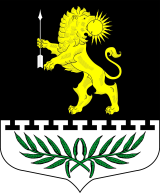 ЛЕНИНГРАДСКАЯ ОБЛАСТЬЛУЖСКИЙ МУНИЦИПАЛЬНЫЙ РАЙОНАДМИНИСТРАЦИЯ СЕРЕБРЯНСКОГО СЕЛЬСКОГО ПОСЕЛЕНИЯПОСТАНОВЛЕНИЕОт  28 декабря  2017 года                  № 216	 Об утверждении порядка приема граждан по вопросам воинского учета и оповещения граждан о вызовах (повестках)  военного комиссариата города Луга и Лужского района Ленинградской области на территории  Серебрянского сельского поселения.В соответствии с Конституцией Российской Федерации 1993 года, пунктом 1 статьи 4, статьи 8 Федерального закона от 31.05.1996  № 61-ФЗ «Об обороне», ст. 9 Федерального закона от 26.02.1997   № 31-ФЗ «О мобилизационной подготовке и мобилизации в Российской Федерации», ст. 8 Федерального закона от 28.03.1998   № 53-ФЗ «О воинской обязанности и военной службе», от 06.10.2003 № 131-ФЗ «Об общих принципах организаций местного самоуправления в Российской Федерации», Постановлением Правительства Российской Федерации от 27.11.2006 №719 «Об утверждении Положения о воинском учете» и от 11.11.2006  № 663 «Об утверждении положения о призыве на военную службу граждан Российской Федерации, Уставом  муниципального  образования  «Серебрянское сельское поселение» Лужского муниципального района Ленинградской области,   постановляю:      1. Утвердить Порядок приема граждан по вопросам воинского учета и оповещения граждан о вызовах (повестках)  военного комиссариата города Луга и Лужского района Ленинградской области, согласно приложения № 1.    2. Настоящее постановление опубликовать на официальном сайте муниципального образования Серебрянское сельское поселение» Лужского муниципального района Ленинградской области.   3.  Постановление вступает в силу после опубликования.Глава администрацииСеребрянского сельского поселения                                                                         С.А. ПальокПриложение № 1к постановлению  администрацииСеребрянского сельского поселения  от 28.12.2017  года  № 216ПОРЯДОКприема граждан по вопросам воинского учета и оповещения граждан о вызовах (повестках) военного комиссариата1. Порядок приёма граждан по вопросам воинского учёта1.1. Настоящий порядок разработан в соответствии со ст.8 Федерального закона «О воинской обязанности и военной службе» от 28 марта 1998 № 53-ФЗ и Постановлением Правительства Российской Федерации «Об утверждении положения о воинском учёте» от 27 ноября 2006 № 719.1.2. Первичный воинский учёт граждан осуществляет специалист, ответственный за осуществление первичного воинского учета в администрации Серебрянского сельского поселения (далее - специалист).1.3. Граждане проживающие по месту жительства и (или) месту временного пребывания на территории Серебрянского сельского поселения  для постановки и снятии с воинского учёта обязаны предоставить специалисту следующие документы:а) для призывников:-удостоверение гражданина, подлежащего призыву на военную службу;-паспорт гражданина Российской Федерации;б) для граждан, пребывающих в запасе:- военный билет  или временное удостоверение, выданное взамен военного билета, справка взамен военного билета;паспорт гражданина Российской Федерации.        При приёме от граждан документов специалист выдаёт расписки.        1.4. Установить время приёма граждан специалистом:понедельник, среда, пятница - с 08:00 до 15:30 часов (перерыв с 12:00 до 13:00).           1.5. В случае невозможности оформления постановки граждан на воинский учёт на основании предоставленных ими документов, специалист оповещает граждан о необходимости личной явки в военный комиссариат города Луга и Лужского района Ленинградской области (далее -военный комиссариат).1.6. Граждане обязаны сняться с воинского учёта при переезде на новое место жительства или место временного пребывания (на срок более 3 месяцев), а также при выезде из Российской Федерации на срок более 6 месяцев и встать на воинской учёт в двухнедельный срок по прибытии на новое место жительство, место временного пребывания или возвращении в Российскую Федерацию.1.7. Граждане, подлежащие призыву на военную службу и выезжающие в период проведения призыва на срок более 3 месяцев с места жительства, обязаны лично сообщить об этом в  военный комиссариат либо в администрацию Серебрянского сельского поселения.1.8. Граждане, подлежащие призыву на военную службу, и офицеры запаса для постановки на воинский учёт и снятие с воинского учёта обязаны лично являться в  военный комиссариат.2.  Порядок оповещения граждан о вызовах (повестках) военного комиссариата2.1. Настоящий порядок разработан в соответствии пункта 1 статьи 4, статьи 8 Федерального закона от 31.05.1996 года №61-ФЗ «Об обороне», ст. 9 Федерального закона от 26.02.1997 года №31-ФЗ «О мобилизационной подготовке и мобилизации в Российской Федерации», ст. 8 Федерального закона от 28.03.1998 года № 53-ФЗ «О воинской обязанности и военной службе», Постановлениями Правительства Российской Федерации от 27 ноября 2006 № 719 «Об утверждении положения о воинском учёте» и от 11 ноября 2006 № 663 «Об утверждении положения о призыве на военную службу граждан Российской Федерации».2.2. Оповещение граждан о вызовах (повестках) военного комиссариата осуществляет специалист, ответственный за осуществление первичного воинского учета в администрации Серебрянского сельского поселения (далее - специалист). 2.3. При поступлении письменных запросов, вызовах (повестках) военного комиссариата, специалист вызывает и проводит оповещение граждан, состоящих на воинском учёте, подлежащих призыву на воинскую службу, военные сборы и на период мобилизации.2.4. Вручение повесток гражданам производится под расписку специалистом или по месту работы (учёбы) гражданина руководителями другими должностными лицами организаций, не позднее, чем за 3 дня до срока, указанного в повестке.2.5. Оповещение призывников специалистом осуществляется на протяжении всего периода подготовки и проведения мероприятий, связанных с призывом на военную службу. Вызову на медицинское освидетельствование и заседание призывной комиссии подлежат все призывники, кроме тех, кто имеет отсрочку от призыва.